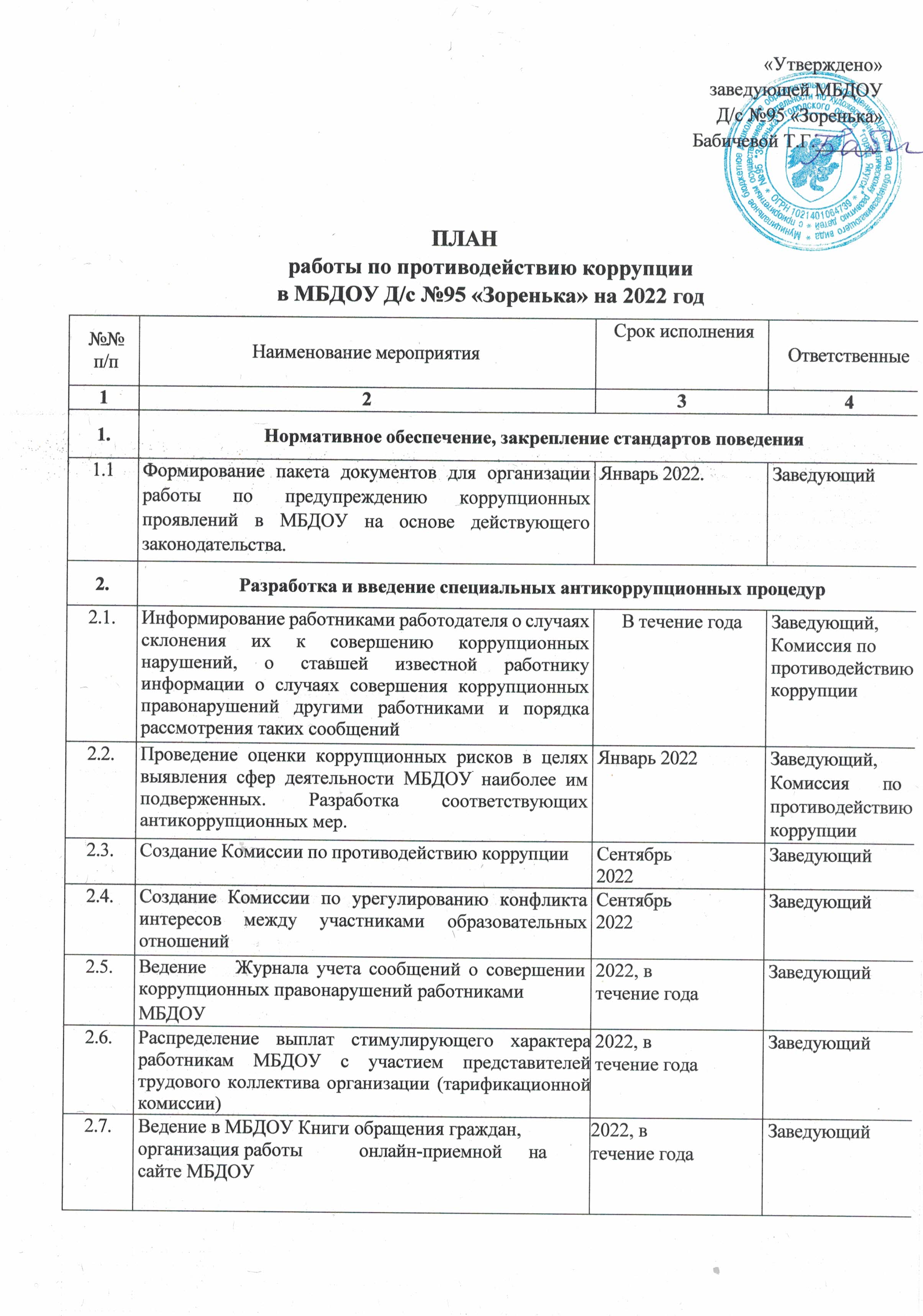 2.8.Принятие мер по совершенствованию условий, процедур и механизмов закупок товаров, работ, услуг для муниципальных нужд в рамках реализации Федерального закона от 05.04.2013 № 44-ФЗ «О контрактной системе в сфере закупок товаров, работ, услуг для обеспечения государственных и муниципальных нужд», обучение задействованных сотрудников2022, втечение годаЗаведующий Главный бухгалтер3.Обучение	и	информирование	работников	МБДОУ,	родителей	воспитанников (законных представителей) по вопросам антикоррупционной компетентностиОбучение	и	информирование	работников	МБДОУ,	родителей	воспитанников (законных представителей) по вопросам антикоррупционной компетентностиОбучение	и	информирование	работников	МБДОУ,	родителей	воспитанников (законных представителей) по вопросам антикоррупционной компетентности3.1.Обучение административного персонала МБДОУ по вопросам предупреждения коррупции.2022, втечение годаЗаведующий3.2Обучение работников МБДОУ на семинарах или курсах по теме «Противодействие коррупции в органах государственного и муниципального управления»2022, втечение годаЗаведующий3.3Организация	повышения	квалификации педагогических работников МБДОУ в областиформирования у обучающихся антикоррупционных установок.постоянноЗаведующий3.4.Ознакомление работников МБДОУ с нормативными документами, регламентирующими вопросы предупреждения и противодействия коррупции в МБДОУ под подпись.2022, втечение годаЗаведующий3.5.Проведение планерных совещаний с сотрудниками МБДОУ	по	вопросам	формирования антикоррупционного поведения.2022, втечение годаЗаведующий3.6.Разъяснительная работа с работниками МБДОУ: - о недопустимости принятия подарков в связи с их должностным положением;-о недопущении поведения, которое может восприниматься окружающими как обещание или предложение дачи взятки, либо как согласие принять взятку или как просьба о даче взятки;2022, втечение годаЗаведующий3.7.Информирование	родителей	(законных представителей) о правилах приема в МБДОУ посредством размещения информации на официальном сайте организации.2022, втечение годаЗаведующий3.8.Правовой всеобуч для родителей «О предупреждении коррупции»Ноябрь 2022Заведующий3.9.Обеспечение наличия в МБДОУ информации для родителей по противодействию коррупции2022, втечение годаКомиссия	по противодействию коррупции3.10.Проведение в МБДОУ общего родительскогоСентябрь,Заведующийсобрания с включением вопросов по предупреждению коррупции: «Защита законных интересов несовершеннолетних от угроз, связанных с коррупцией»декабрь, март 20223.11Организация и проведение 9 декабря мероприятий, посвященных Международному дню борьбы с коррупцией:оформление стендов МБДОУ;обсуждение	проблемы	коррупции	среди работников образовательных организаций;анализ	исполнения	Плана	мероприятий	попротиводействию коррупции в МБДОУДекабрь 2022Комиссия	по противодействию коррупции4Обеспечение соответствия системы внутреннего контроля организации требованиям антикоррупционной политикиОбеспечение соответствия системы внутреннего контроля организации требованиям антикоррупционной политикиОбеспечение соответствия системы внутреннего контроля организации требованиям антикоррупционной политики4.1.Обеспечение контроля за реализацией в МБДОУ мер по предупреждению коррупции, установленных статьей 13.3 Федерального закона от 25.12.2008 № 273- ФЗ «О противодействии коррупции» с учетом рекомендаций Министерства труда и социальной защиты Российской Федерации  от  08.11.2013«Методические рекомендации по разработке и принятию организациями мер по предупреждению и противодействию коррупции».2022, втечение годаКомиссия	по противодействию коррупции4.2.Усиление контроля за недопущением фактов неправомерного взимания денежных средств с родителей (законных представителей).2022, втечение годаЗаведующий4.3.Представление сведений о доходах, об имуществе и обязательствах	имущественного	характера руководителем МБДОУ и членами его семьи.В сроки, установлен ные нормативн ым правовым актом Администр ации городаЗаведующий4.4Обеспечение		информационной		открытости деятельности МБДОУ на сайте детского сада2022, втечение годаЗаведующий4.5.Исполнение МБДОУ постановления Правительства Российской Федерации от 10.07.2013 №582 «Об утверждении Правил размещения на официальном сайте образовательной организации в информационно-телекоммуникационной	сети«Интернет» и обновления информации об образовательной организации».2022, втечение годаСтарший воспитатель4.6.Размещение на информационных стендах на официальном сайте  МБДОУ  номера  телефона«горячей линии», по которому можно сообщить о ставших известными случаях коррупции со стороны работников МБДОУ2022, втечение годаСтарший воспитатель4.7.Обеспечение привлечения к ответственности работников МБДОУ, допустивших коррупционные правонарушения.при наличии основанийЗаведующий4.8.Контроль за процессом предоставления в МБДОУ платных образовательных услуг.2022, втечение годаЗаведующий5Оценка результатов проводимой антикоррупционной работы и распространение отчетных материаловОценка результатов проводимой антикоррупционной работы и распространение отчетных материаловОценка результатов проводимой антикоррупционной работы и распространение отчетных материалов5.1.Проведение ежегодного опроса родителей (законных представителей) воспитанников с целью определения степени их удовлетворенности работой МБДОУ, качеством предоставляемых образовательных услугМай 2022Старший воспитатель5.2.Подготовка и размещение на сайте учреждения отчета о проведении самообследования деятельности МБДОУ за 2021до 01.04.2022Старший воспитатель